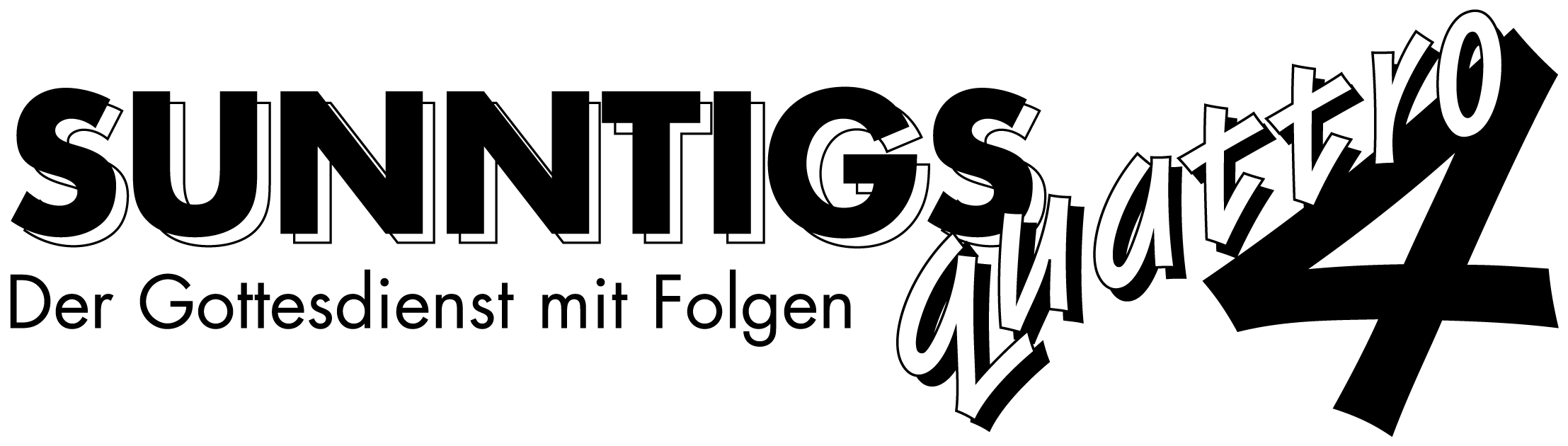 Persönliche ErmutigungReihe: Abschiedsworte (1/3) – Kolosser-Brief 4, 7-9Einleitende GedankenIn welcher Stadt war Paulus vermutlich gefangen, als er den Kolosserbrief schrieb? …………………..Wie kann man sich die Gefangenschaft vorstellen?…………………………………………………………………………………………………………..…………„In Rom angekommen, erhielt er die Erlaubnis, in eine eigene Wohnung zu ziehen, allerdings unter ständiger Bewachung durch einen Soldaten.“ Apostelgeschichte 28, 16.Mit was beschäftigte sich Paulus während der zwei Jahre Gefangenschaft in Rom?…………………………………………………………………………………………………………..…………Was wäre geschehen, wenn sich Paulus hauptsächlich über seine Situation beklagt hätte?…………………………………………………………………………………………………………..…………Wie würdest du die Einstellung und innere Haltung des Paulus beschreiben?…………………………………………………………………………………………………………..…………„Eins tue ich: Ich lasse das, was hinter mir liegt, bewusst zurück, konzentriere mich völlig auf das, was vor mir liegt, und laufe mit ganzer Kraft dem Ziel entgegen, um den Siegespreis zu bekommen – den Preis, der in der Teilhabe an der himmlischen Welt besteht, zu der uns Gott durch Jesus Christus berufen hat.“ Philipper 3, 13-14.Was möchtest du von Paulus lernen?…………………………………………………………………………………………………………..…………„Über meine persönliche Situation wird euch Tychikus, unser geliebter Bruder und mein treuer Helfer und Mitarbeiter im Dienst für den Herrn, ausführlich informieren. Wenn ich ihn zu euch schicke, dann genau aus diesem Grund: Ihr sollt erfahren, wie es um uns steht, und sollt durch seinen Besuch gestärkt und ermutigt werden. Zusammen mit ihm wird Onesimus reisen, unser treuer und geliebter Bruder, der ja aus Kolossä kommt und somit einer von euch ist. Die beiden werden euch alles mitteilen, was es von hier zu berichten gibt.“ Kolosser 4, 7-9.Bibelstellen zum Nachschlagen: Apostelgeschichte 28, 16.30-31; Philipper 3, 13-14; Kolosser 4, 3; 2. Timotheus 3, 12; Hebräer 13, 14Tychikus ermutigt durch seine BerichteWarum lässt Paulus den Brief nicht durch einen anonymen Boten überbringen?…………………………………………………………………………………………………………..…………Über was konnte Tychikus wohl berichten?…………………………………………………………………………………………………………..…………Weshalb schrieb Paulus Briefe?…………………………………………………………………………………………………………..…………Wie wahrscheinlich ist es, dass wir Briefe von Paulus hätten, wenn er nicht gefangen gewesen wäre?eher unwahrscheinlich   1      2      3      4      5      6      7      8      9      10    sehr wahrscheinlichWarum legte Paulus sehr viel Wert auf persönliche Begegnungen?…………………………………………………………………………………………………………..…………Weshalb war es für die Christen in Kolossä wichtig, wie das Gerichtsverfahren in Rom läuft?…………………………………………………………………………………………………………..…………Was war die Hauptaufgabe von Tychikus?…………………………………………………………………………………………………………..…………Welche Massnahmen ergriff Paulus, wenn er die Gemeinden selber nicht besuchen konnte?…………………………………………………………………………………………………………..…………Wie wichtig sind dir persönliche Begegnungen?kann gut ohne leben   1      2      3      4      5      6      7      8      9      10    sehr wichtigBibelstellen zum Nachschlagen: Apostelgeschichte 20, 4; 2. Korinther 2, 12-13; Epheser 6, 21; 2. Timotheus 4, 12; Titus 3, 12; Onesimus ermutigt durch seine VeränderungWas hatte Onesimus früher gemacht?…………………………………………………………………………………………………………..…………Wie ist Onesimus Christ geworden?…………………………………………………………………………………………………………..…………„Es geht bei meiner Bitte um jemand, den ich als mein Kind betrachte, jemand, dessen Vater ich geworden bin, weil ich ihn hier im Gefängnis zum Glauben an Christus geführt habe; es geht um Onesimus.“ Phlm.10.Warum schickt Paulus Onesimus zu Philemon zurück?…………………………………………………………………………………………………………..…………Was könnte eine wichtige Lektion für Philemon und die Gemeinde gewesen sein?…………………………………………………………………………………………………………..…………Hast du den Brief an Philemon schon einmal gelesen – wenn nicht: Wann wirst du ihn lesen?…………………………………………………………………………………………………………..…………Bibelstellen zum Nachschlagen: Matthäus 18, 21-35; Philemon 1, 10+19Schlussgedanke„Wenn ein Teil des Körpers leidet, leiden alle anderen mit, und wenn ein Teil geehrt wird, ist das auch für alle anderen ein Anlass zur Freude.“ 1. Korinther 12, 26.Wen könntest du in den nächsten Wochen besuchen oder zum Pizzaessen abmachen?…………………………………………………………………………………………………………..…………Was hält dich davon ab, einen Hauskreis zu besuchen? ……………………………………………..…………Bibelstellen zum Nachschlagen: 1. Korinther 12, 26; Epheser 4, 1-16; Hebräer 10, 23-25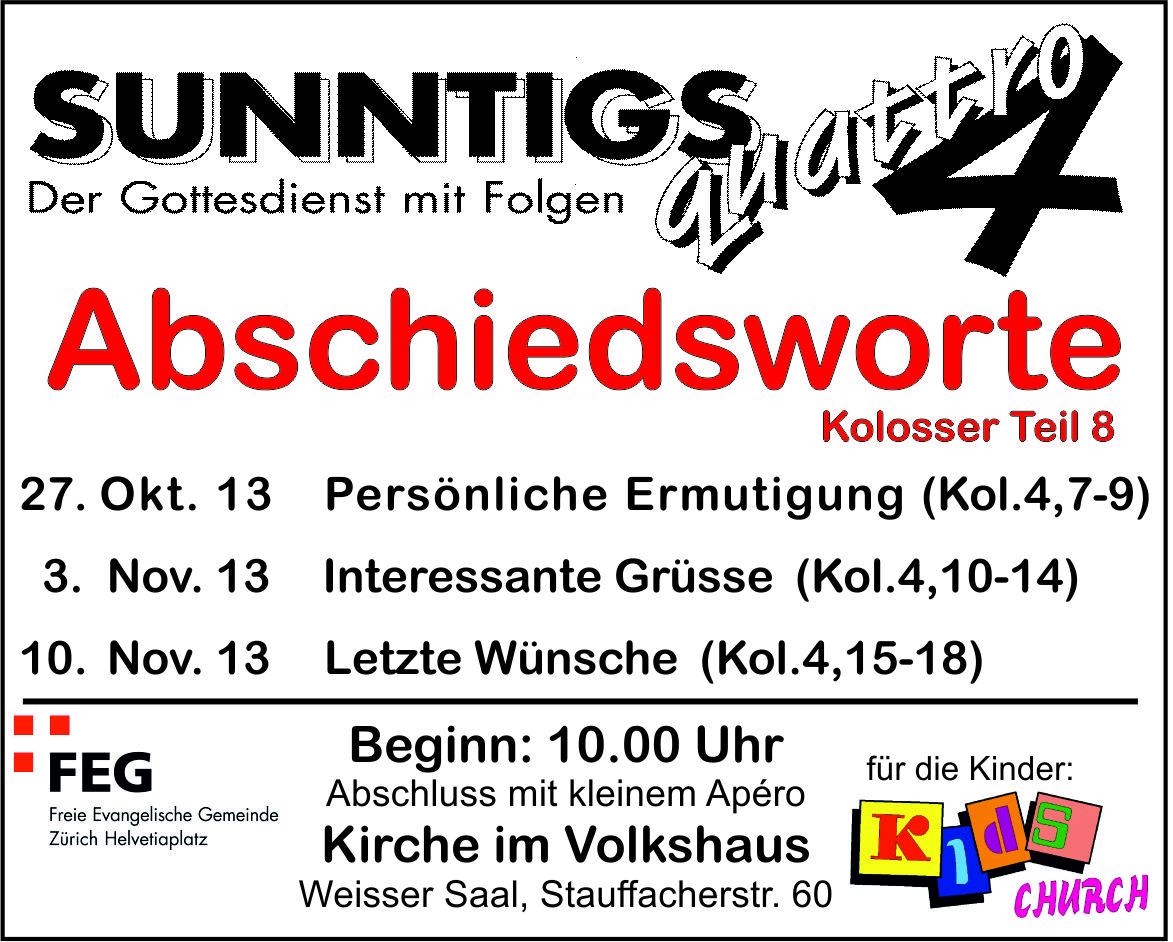 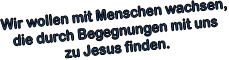 